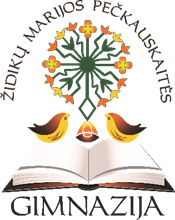 Renginiai Laisvės gynėjų dienai paminėtiEil.Nr. Renginio tematikaDataAtsakingi 1.Laisvės gynėjų garbei skirtas rytmetis. “Atmintis gyva, nes liudija”.13 d. L. Končiutė 2. Akcija ,,Ačiū už Laisvę“ (balionų su lietuviška simbolika paleidimas, gėlių prie Laisvės paminklo padėjimas)13 d.   Klasių auklėtojai,  G. Mitkuvienė3.Gimnazijos jaunųjų šaulių    tradicinis pagarbos  bėgimas ,,Gyvybės ir Mirties keliu“ Vilniuje , skirtas Sausio 13-osios aukoms atminti.07 d. G. Mitkuvienė 4. Knygų ir spaudinių paroda ,, Atminties ugnis neblėsta”.10-13 d. R.Šambarauskienė5. Filmuotos medžiagos ir nuotraukų demonstravimas per TV Ia fojė. 13 d. E. Kniukštė6.Jaunųjų šaulių naktinis žygis Kretinga- Klaipėda, Klaipėdos sukilimo dalyviams atminti. 13 d. G. Mitkuvienė7.Šv. Mišios Židikų šv. Jono Krikštytojo bažnyčioje13 d., 12.00 val. J. Paulauskaitė